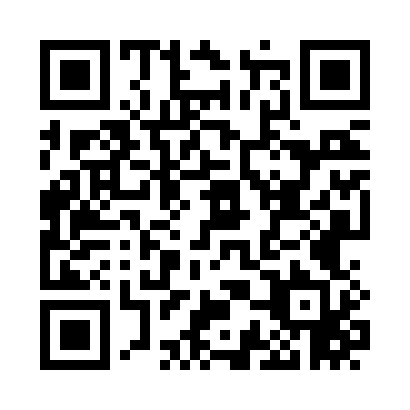 Prayer times for Newbridge, New York, USAMon 1 Jul 2024 - Wed 31 Jul 2024High Latitude Method: Angle Based RulePrayer Calculation Method: Islamic Society of North AmericaAsar Calculation Method: ShafiPrayer times provided by https://www.salahtimes.comDateDayFajrSunriseDhuhrAsrMaghribIsha1Mon3:285:201:045:118:4710:392Tue3:295:211:045:118:4710:393Wed3:305:211:045:118:4710:384Thu3:315:221:045:118:4710:385Fri3:325:231:055:118:4610:376Sat3:335:231:055:128:4610:367Sun3:345:241:055:128:4610:358Mon3:355:251:055:128:4510:349Tue3:365:261:055:118:4510:3310Wed3:385:261:055:118:4410:3311Thu3:395:271:065:118:4410:3212Fri3:405:281:065:118:4310:3013Sat3:425:291:065:118:4210:2914Sun3:435:301:065:118:4210:2815Mon3:445:311:065:118:4110:2716Tue3:465:321:065:118:4010:2617Wed3:475:321:065:118:3910:2418Thu3:495:331:065:108:3910:2319Fri3:505:341:065:108:3810:2220Sat3:525:351:065:108:3710:2021Sun3:535:361:065:108:3610:1922Mon3:555:371:065:108:3510:1723Tue3:565:381:065:098:3410:1624Wed3:585:391:065:098:3310:1425Thu3:595:401:065:098:3210:1326Fri4:015:411:065:088:3110:1127Sat4:025:431:065:088:3010:1028Sun4:045:441:065:088:2910:0829Mon4:065:451:065:078:2810:0630Tue4:075:461:065:078:2610:0431Wed4:095:471:065:068:2510:03